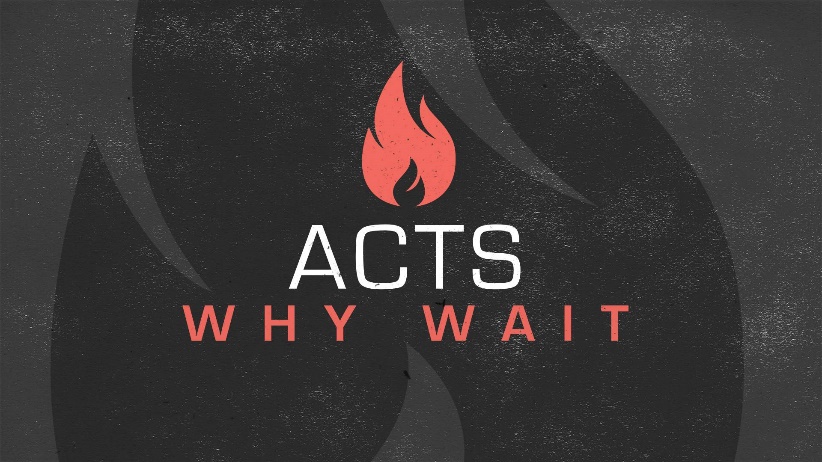 Discover this event in the YouVersion Bible App.BackgroundLuke, a medical doctor and a disciple of the apostle Paul, wrote the book of Acts and the Gospel of Luke, which bears his name. The book of Acts is the sequel to the Gospel of Luke. In the Gospel of Luke, Luke wrote about the visible, earthly ministry of our blessed Lord, Savior, and God, Jesus. In the book of Acts, Jesus will ascend to the Father, pour out the Holy Spirit into His apostles, and work invisibly from heaven through His church on the earth. In Acts, the gospel or good news about Jesus Christ’s death for our sins and resurrection for our forgiveness and eternal life will spread from Jerusalem to the epicenter of the Roman Empire. The apostles knew the task. They knew their commission. They are ready, set, go! But, then, the Risen Jesus says, “Wait.”The Question: Why wait?To _______ the ________ _______. (4b)To _______ ___ was ______ of my the ___. (4c)To _______ the ________ ________. (5)Pray“Thank You, Father, for the Promise. Jesus, do the work You said You would. I confess I am a sinner and deserve judgment and hell, but I believe You love me, came down for me, lived a perfect life, and died on the cross for my sins, and God raised You from the dead. Please forgive, grant me eternal life, and baptize me with the Holy Spirit.”Jesus’ Storyhttps://www.mtcarmeldemorest.com/jesusBaptismhttps://www.mtcarmeldemorest.com/baptism